Dental Commissioning Statistics – December 20151. SummaryAs at 31st December 2015, there are 88,824,707 UDAs commissioned to be provided between 1st January 2016 and 31st December 2016.This is a decrease of 128,000 compared to the previous quarter, equivalent to a -0.1% change. It is 41,000 UDAs, or 0.05%, higher than the number of UDAs commissioned by December 2014 to be provided between 1st January 2015 and 31st December 2015.The largest change from the previous quarter at Local Office level was a decrease of 131,000, or 1.7%, in Lancashire and Greater Manchester.The largest change from the previous year at Local Office level was an increase of 370,000, or 5.4% in Central Midlands.The number of UDAs commissioned in contracts which are not yet delivering services remains low, at 25,000, all in Wessex.2. Changes at regional levelThis section will report on the quarterly and annual changes in the numbers of UDAs commissioned at Commissioning Region and Local Office level, as these are the two geographic levels primarily used in NHS England.At a national level (see Table 1 below), the total UDAs commissioned by December 2015 is lower (by 128,000) than in September 2015 (0.1% decrease).Compared to the previous quarter, the North region showed the greatest decrease in UDAs commissioned, with 210,000 fewer UDAs commissioned in December 2015 compared to September 2015 (0.7% decrease). Midlands and East region had the highest increase (0.4%) in UDAs commissioned compared to the previous quarter, with 115,000 more UDAs commissioned in December 2015 compared to September 2015.Table 1: Units of Dental Activity Commissioned by Quarterly Change counts and Percentage ChangeEngland, commissioning regionsCompared to the previous year, at a national level, the total UDAs commissioned by December 2015 (to be delivered by December 2016) is higher (by 41,000) than in December 2014, to be delivered by December 2015 (0.05% increase).At commissioning region level, the largest annual decrease was in the South region with 200,000 fewer UDAs commissioned (-0.9%) compared to December 2014 (see Table 2 below). Midlands and East region was the only commissioning region that saw an increase over the period (rising by 1.6%) in UDAs commissioned compared to the previous year.Table 2: Units of Dental Activity Commissioned by Annual Change counts and Percentage England, commissioning regionsAt Local Office level, the largest annual decrease was in the South East with 100,000 fewer UDAs commissioned (-1.5%) compared to December 2014, see Table 3 below. Central Midlands had the highest increase (5.4%) in UDAs commissioned compared to the previous year, 370,000 more.Compared to the previous quarter, Lancashire and Greater Manchester showed the greatest decrease in UDAs commissioned compared to the previous quarter, with 131,000 fewer UDAs commissioned in December 2015 compared to September 2015 (1.7% decrease). West Midlands had the highest increase (1.2%) in UDAs commissioned compared to the previous quarter, with 83,000 more UDAs commissioned.Between September 2015 and December 2015, out of the 13 Regional Teams, five showed increases in commissioned UDAs, seven showed decreases compared to the previous quarter, and one showed no change.  Table 3: Units of Dental Activity Commissioned, Quarterly and Annual ChangesEngland, Local Offices3. Quarterly changesThe data from December 2015 shows that there has been a decrease in the amount of UDAs commissioned (0.1%) compared to the previous quarter. In the quarter before that, September 2015, there was a 0.3% decrease.These changes differ from the historical trend. As the chart below shows, there have been seasonal variations affecting the quarter to quarter changes. Historically, large dips have been seen in the September quarter (for precise figures see Annex 1). This is most likely due to non-recurrent commissioning contracts coming to an end (end of the financial year) and new commissioning for the year not yet decided upon.Figure 1: Percentage change of Units of Dental Activity Commissioned quarter on quarter.England, December 2007 to December 2015.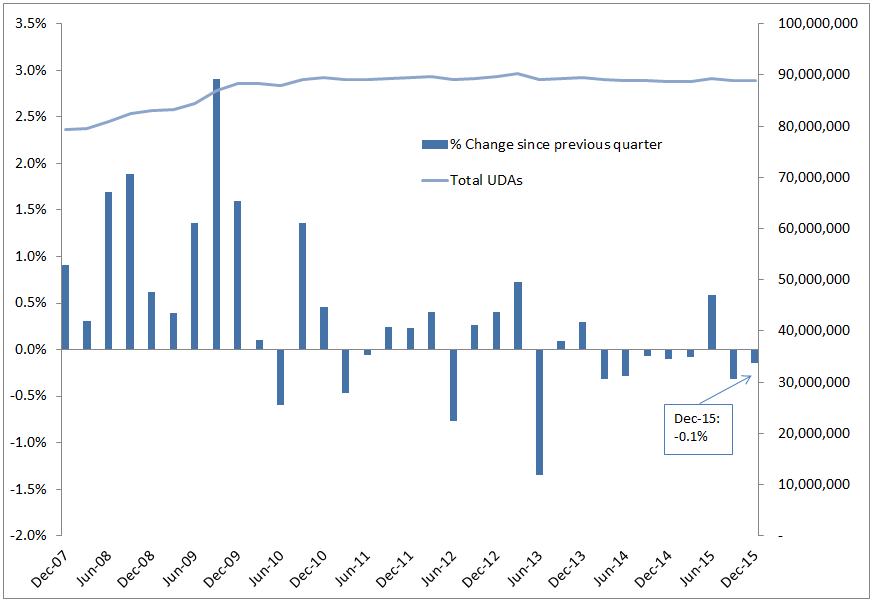 4. Annual changesThe annual change for total UDAs commissioned has now been positive for three quarters, having previously been negative since December 2013. The total UDAs in December 2015 is 40,000 higher than in December 2014 (0.05% increase), the up and running services for the same time period have also increased by 0.03% (26,000). For each quarter between December 2008 and September 2010, the total number of UDAs commissioned was at least 4.0% higher than at the same time 12 months earlier. The percentage increase declined to around 1.0% or below from March 2011 onwards. March 2014 marked the most negative percentage change across the time period of -1.3%. The most recent quarter (December 2015) registered a 0.05% increase in units of dental activity commissioned, see Figure 2 below. Figure 2: Percentage change of Units of Dental Activity Commissioned year on year.England, March 2010 to December 2015.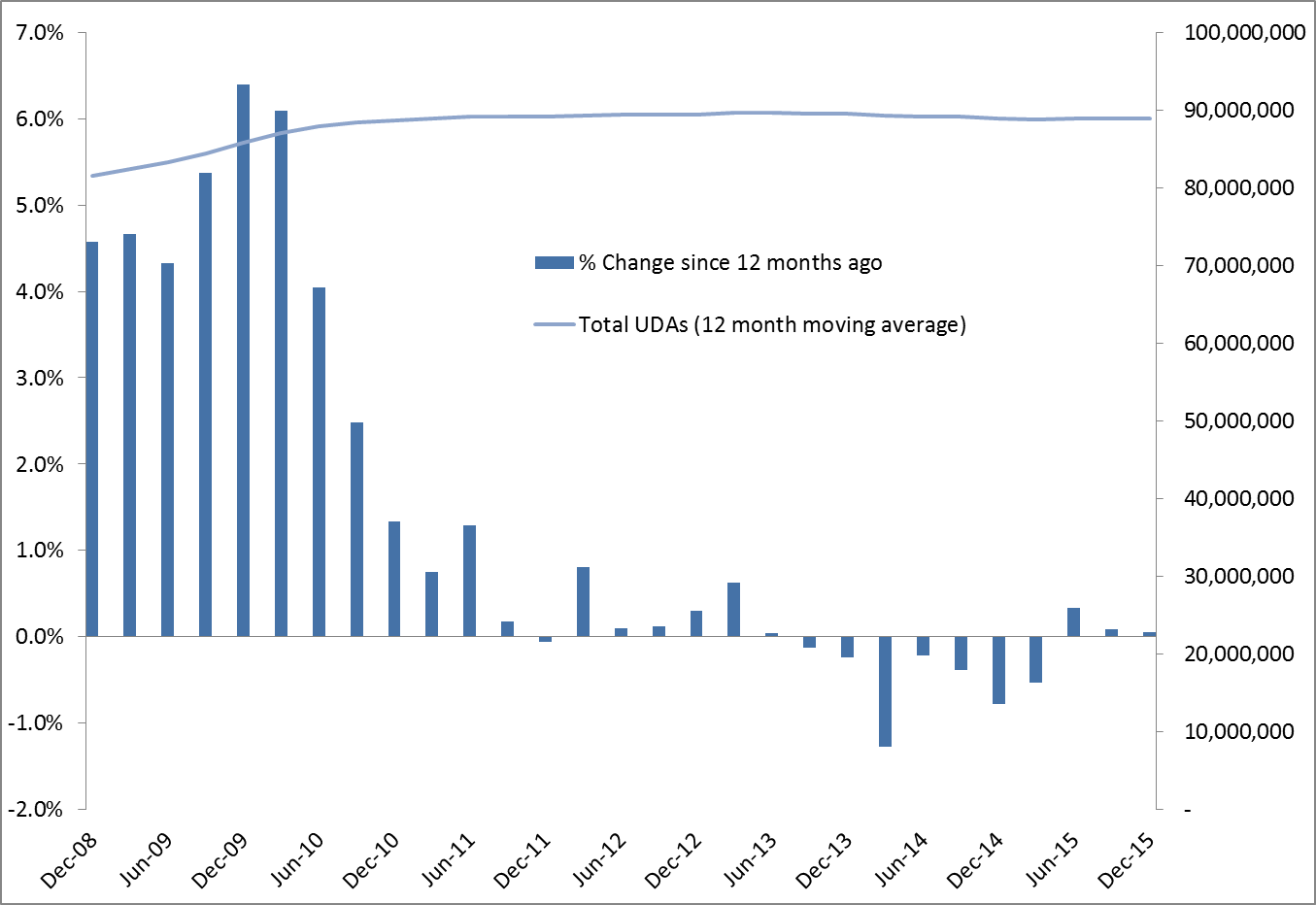 5. ‘Up and running’ UDAsOver time, the gap between the total number of UDAs commissioned and the ‘up and running’ UDAs has narrowed. The most recent quarter shows the number of UDAs commissioned in contracts which are not yet delivering services is 25,200 (0.03% of all UDAs commissioned), all in Wessex, where they are commissioning new services. This is an increase from 12,900 (these were all in London, in services that are now delivering), the figure reported last quarter, and an increase of 15,000 from the previous year. Since September 2013, UDAs commissioned in contracts which are not yet delivering services have represented 1.0% or less of the total UDAs commissioned. The data from September 2014 showed the smallest proportion seen over time of UDAs not yet delivering services (0.003%).Figure 3: Time Series of Units of Dental Activity Commissioned England, December 2007 to December 2015.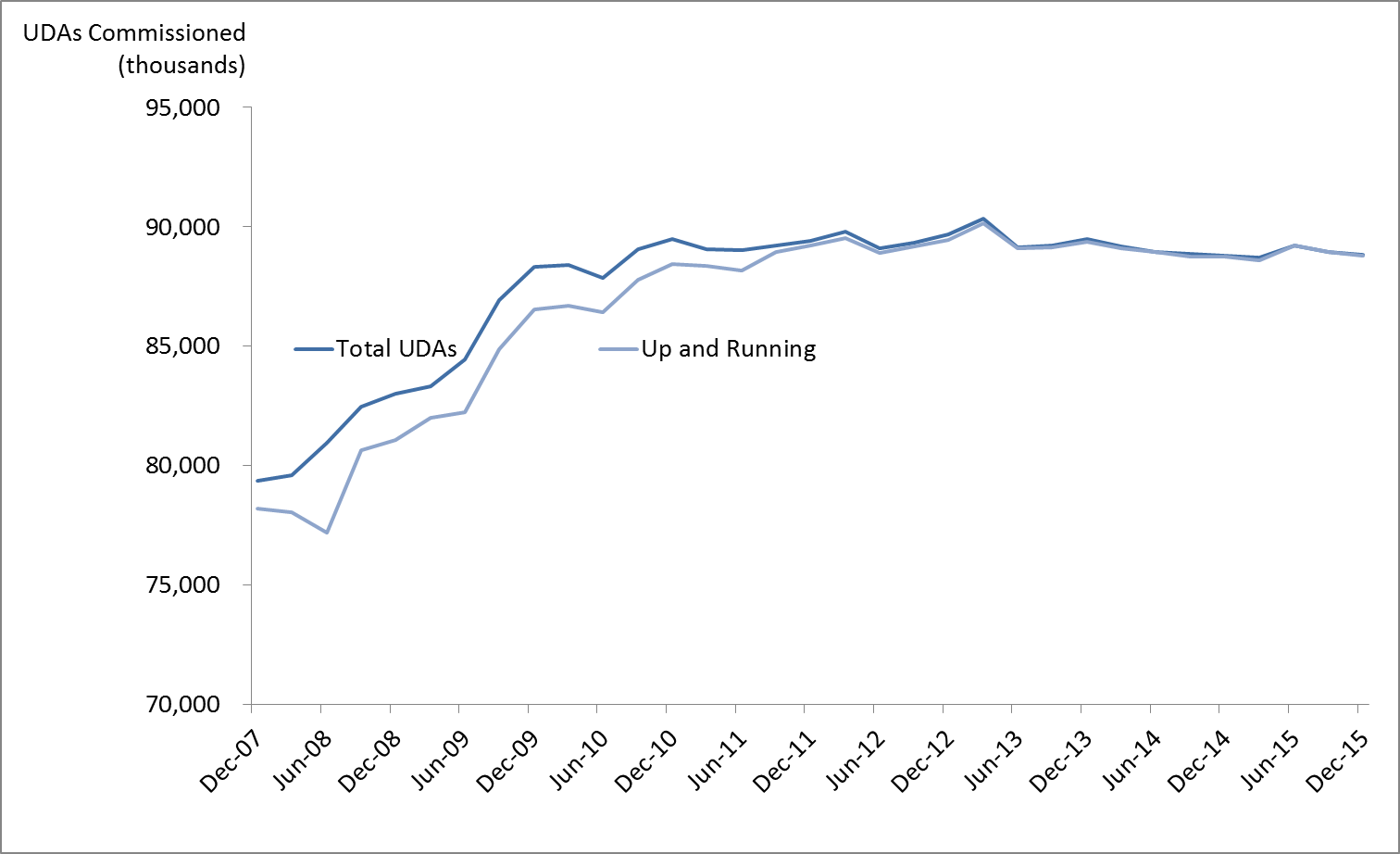 Annex 1Table 4: Units of Dental Activity (UDAs) Commissioned England, December 2008 to December 2015*Commissioned UDAs cover contracted UDAs in the next 12 months in GDS and  contracts and in VDP arrangements.  This excludes salaried services where there are no contracted UDAs.   Total UDAsTotal UDAsQuarterly
ChangePercentage ChangeSeptember 2015December 2015Quarterly
ChangePercentage ChangeEngland 88,953,141 88,824,707 -128,434 -0.1%North28,070,270 27,861,965 -208,305 -0.7%Midlands and East26,759,269 26,874,569 115,300 0.4%London12,649,666 12,573,840 -75,826 -0.6%South21,473,936 21,514,333 40,397 0.2%Total UDAsTotal UDAsAnnual
ChangePercentage ChangeDecember 2014December 2015Annual
ChangePercentage ChangeEngland 88,783,394 88,824,707 41,313 0.0%North28,001,557 27,861,965 -139,592 -0.5%Midlands and East26,457,480 26,874,569 417,089 1.6%London12,610,248 12,573,840 -36,408 -0.3%South21,714,109 21,514,333 -199,776 -0.9%Total UDAsAnnual changeAnnual changeQuarterly changeQuarterly changeTotal UDAsCounts% ChangeCounts% ChangeENGLAND88,824,707 41,313 0.0%-128,434 -0.1% Wessex 4,315,703 2,378 0.1%24,428 0.6% London 12,573,840 -36,408 -0.3%-75,826 -0.6% Yorkshire and the Humber 9,571,462 -72,321 -0.7%0 0.0% Lancashire and Greater Manchester 7,385,734 -26,301 -0.4%-130,862 -1.7% Cumbria and North East 6,032,016 -52,292 -0.9%-76,271 -1.2% Cheshire and Merseyside 4,872,753 11,322 0.2%-1,172 0.0% North Midlands 5,900,036 -18,590 -0.3%-25,941 -0.4% West Midlands 6,809,071 20,014 0.3%82,831 1.2% Central Midlands 7,227,998 369,708 5.4%76,918 1.1% East 6,937,464 45,957 0.7%-18,508 -0.3% South West 5,644,493 -44,863 -0.8%-16,019 -0.3% South East 6,528,761 -100,805 -1.5%27,328 0.4% South Central 5,025,376 -56,486 -1.1%4,660 0.1%Reporting period Annual services commissioned + up and runningContracts not yet delivering services Total annual services commissioned* as of December 2008             81,072,917                 1,926,811            82,999,728 as of March 2009             81,989,867                 1,340,108            83,329,975 as of June 2009             82,224,496                 2,240,289            84,464,785 as of September 2009             84,876,778                 2,044,575            86,921,353 as of December 2009             86,531,325                 1,779,416            88,310,741 as of March 2010             86,713,183                 1,691,265            88,404,448 as of June 2010             86,410,349                 1,471,597            87,881,946 as of September 2010             87,797,178                 1,279,192            89,076,370 as of December 2010             88,442,502                 1,043,909            89,486,411 as of March 2011             88,373,545                   693,691            89,067,236 as of June 2011             88,182,055                   833,609            89,015,664 as of September 2011             88,931,847                   297,480            89,229,327 as of December 2011             89,212,421                   218,773            89,431,194 as of March 2012             89,537,613                   251,330            89,788,943 as of June 2012             88,895,085                   207,517            89,102,602 as of September 2012             89,171,087                   165,942            89,337,029 as of December 2012             89,440,435                   257,890            89,698,325 as of March 2013             90,144,430                   202,302            90,346,732 as of June 2013             89,118,011                     16,000            89,134,011 as of September 2013             89,140,430                     77,692            89,218,122 as of December 2013             89,382,784                     96,211            89,478,995 as of March 2014             89,122,113                     70,801            89,192,914 as of June 2014             88,935,606                       2,247            88,937,853 as of September 2014             88,740,473                   132,702            88,873,175 as of December 2014             88,773,154                     10,240            88,783,394 as of March 2015             88,618,075                     96,115            88,714,190 as of June 2015             89,218,798                     12,900            89,231,698 as of September 2015             88,940,241                     12,900            88,953,141 as of December 2015             88,799,469                     25,238            88,824,707 